  MADONAS NOVADA PAŠVALDĪBA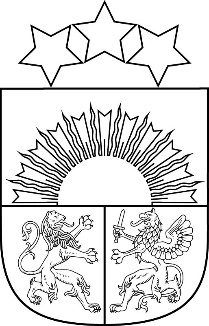 Reģ. Nr. 90000054572Saieta laukums 1, Madona, Madonas novads, LV-4801 t. 64860090, e-pasts: pasts@madona.lv ___________________________________________________________________________MADONAS NOVADA PAŠVALDĪBAS DOMESLĒMUMSMadonā2021.gada 17.augustā						            		  Nr.118								                  (protokols Nr.7, 26.p.)Par finansējuma piešķiršanu grāmatu apvākošanas plēves iegādeiIr saņemts Madonas novada skolu bibliotekāru metodiskās apvienības vadītājas R.Cirveles 23.07.2021. iesniegums (reģistrēts Madonas novada pašvaldībā 23.07.2021. ar Nr.2.1.3.6./21/189) ar lūgumu piešķirt finansējumu 16 grāmatu vākošanas plēves ruļļu iegādei. Skolu bibliotekāri aktīvi izmanto grāmatu vākošanas ierīci, nodrošinot skolu bibliotēku grāmatu saglabāšanu.Noklausījusies sniegto informāciju, ņemot vērā 12.08.2021. Izglītības un jaunatnes lietu komitejas un 17.08.2021. Finanšu un attīstības komitejas atzinumu, atklāti balsojot: PAR – 18 (Agris Lungevičs, Aigars Šķēls, Aivis Masaļskis, Andrejs Ceļapīters, Andris Dombrovskis, Andris Sakne, Artūrs Čačka, Gatis Teilis, Gunārs Ikaunieks, Guntis Klikučs, Iveta Peilāne, Kaspars Udrass, Māris Olte, Rūdolfs Preiss, Sandra Maksimova, Valda Kļaviņa, Vita Robalte, Zigfrīds Gora), PRET – NAV, ATTURAS – NAV, Madonas novada pašvaldības dome NOLEMJ:Piešķirt finansējumu EUR 560,00 apmērā 12 ruļļu vākošanas plēves iegādei darbam ar grāmatu vākošanas ierīci Madonas novada pašvaldības skolām no budžetā mācību līdzekļiem paredzētā finansējuma.Domes priekšsēdētājs				      A.LungevičsSeržāne 64860562